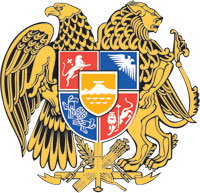 ՀԱՅԱՍՏԱՆԻ ՀԱՆՐԱՊԵՏՈՒԹՅԱՆ  ԿԱՌԱՎԱՐՈՒԹՅՈՒՆՈ  Ր  Ո  Շ  Ո Ւ  Մ4 նոյեմբերի 2021 թվականի  N              - Ա«ԵՎՐԱՍԻԱԿԱՆ ՏՆՏԵՍԱԿԱՆ ՄԻՈՒԹՅԱՆ  ՇՐՋԱՆԱԿՆԵՐՈՒՄ ԱՈՒԴԻՏՈՐԱԿԱՆ   ԳՈՐԾՈՒՆԵՈՒԹՅՈՒՆ   ԻՐԱԿԱՆԱՑՆԵԼՈՒ ՄԱՍԻՆ» ՀԱՄԱՁԱՅՆԱԳՐԻ ՍՏՈՐԱԳՐՄԱՆ առաջարկությանը հավանություն տալու մասին--------------------------------------------------------------------------------------------Հիմք ընդունելով «Միջազգային պայմանագրերի մասին» Հայաստանի Հանրապետության օրենքի 7-րդ հոդվածը՝  Հայաստանի Հանրապետության կառավարությունը ո ր ո շ ու մ    է.1. Հավանություն տալ «Եվրասիական տնտեսական միության շրջանակներում աուդիտորական գործունեություն իրականացնելու մասին» համաձայնագրի ստորագրման առաջարկությանը:2. Հայաստանի Հանրապետության ֆինանսների նախարարին և Հայաստանի Հանրապետության արտաքին գործերի նախարարին՝ կազմակերպել միջազգային պայմանագրի ստորագրումը:ՀԱՅԱՍՏԱՆԻ  ՀԱՆՐԱՊԵՏՈՒԹՅԱՆ                ՎԱՐՉԱՊԵՏ					         Ն. ՓԱՇԻՆՅԱՆ Երևան